VO 24. 11.PLÁN ONLINE HODINYNapište si do sešitu velký nadpis „Psychické procesy a stavy“. Tento obrázek si buď vytiskněte či nakreslete do sešitu.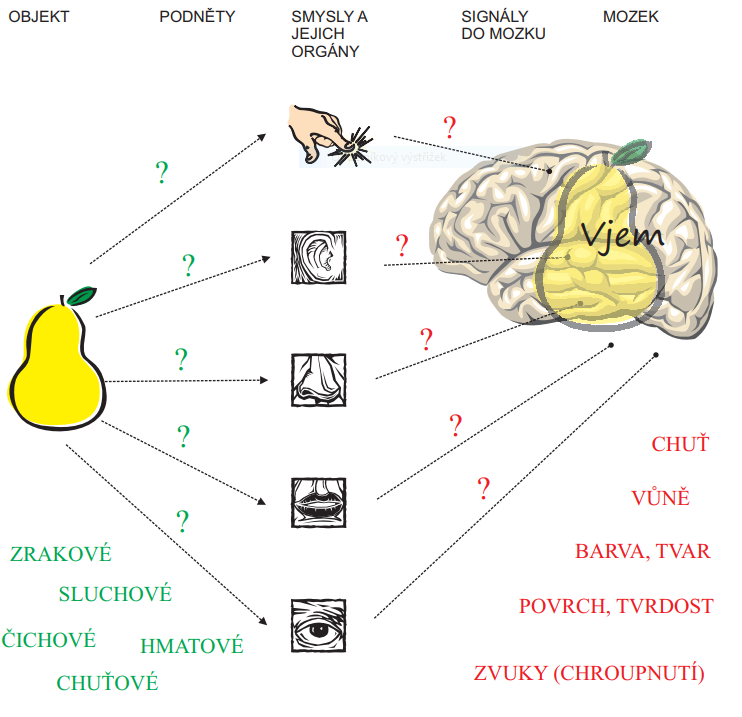 Opište si tento zápisek pod obrázek.Poznání probíhá prostřednictvím smyslových orgánůVýsledek vnímání=vjemVnímání ovlivněno: zkušeností, zaměřeností člověka, probíhající činnostíVjem neodpovídající vnímané skutečnosti=smyslový klamOpište si tento zápisek do sešitu. Realista = uvažuje věcně, ale bez zbytečného malování na zeďOptimista = má pocit, že věci jsou dobré a budou ještě lepšíPesimista = žije v přesvědčení, že věci jsou špatné nebo zlé a budou ještě horší Udělejte si tento test – připravíte se a zopakujete si všechny probrané pojmy. Jaké tři faktory ovlivňují osobnosti? Popiš flegmatika a melancholika. Jaký je rozdíl mezi introvertem a extrovertem? Definuj sebepojetí. Popiš ideální já. Uveď rozdíl mezi vnitřní a vnější motivací. Jak nazýváme vlastnosti, které ovládáme vůli? Uveď fáze volního jednání. Co je to morálka? Jaké máme tři stupně schopností? Jaké máme druhy schopností? Co to je Mensa? Definuj emoční inteligenci. Pomocí čeho měříme inteligenci? Co nám inteligenční testy umožňují zjistit? Který řecký lékař vypracoval nejstarší teorii temperamentů? Co je typické pro batolecí období? Co to je prenatální období? Definujeme charakter jako souhrn dobrých a špatných povahových vlastností? Vysvětli rozdíl mezi egoistou a altruistou. Talent definujeme jako mimořádně rozvinutý talent. 